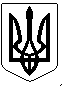 УКРАЇНАПОГРЕБИЩЕНСЬКИЙ МІСЬКИЙ ГОЛОВАВІННИЦЬКОГО РАЙОНУ  ВІННИЦЬКОЇ ОБЛАСТІ	РОЗПОРЯДЖЕННЯ 01 червня 2022 року                     м. Погребище                             №  64Про скликання позачерговогозасідання виконавчого комітетуПогребищенської міської радиКеруючись статтею 53, частиною 8 статті 59 Закону України «Про місцеве самоврядування в Україні»,  пунктом  2.3 Положення про виконавчий комітет Погребищенської міської ради, затвердженого рішенням 8 сесії  Погребищенської міської ради  8 скликання  від 08 квітня 2021 року № 5-8-8/446, ЗОБОВ’ЯЗУЮ: 1.Скликати позачергове засідання  виконавчого  комітету Погребищенської  міської ради  03 червня  2022  року о 10.00 годині  в приміщенні  Погребищенської міської ради за адресою: м. Погребище,  вул. Б.Хмельницького, 110 (велика зала для засідань).2. Внести на розгляд  виконавчого комітету Погребищенської міської ради  питання згідно з переліком, що додається.3. Контроль за виконанням цього розпорядження покласти на керуючого справами (секретаря) виконавчого комітету Погребищенської міської ради Фроєско Л.М. Погребищенський міський голова                           Сергій ВОЛИНСЬКИЙ                                                                                       Додаток                                                                 до розпорядження Погребищенського                                                                міського голови                                                                від 01 червня 2022  року № 64Перелік питань, що вноситимуться на розгляд  виконавчого комітету Погребищенської міської ради03 червня 2022 року1. Про внесення змін до бюджету Погребищенської міської територі -альної громади на 2022 рік.Доповідає: Недошовенко Олександр Володимирович – начальник фінансового управління Погребищенської міської ради.      2. Про внесення змін та затвердження в новій редакції переліку будівель (споруд), для розміщення населення, яке підлягає евакуації в особливий період у разі проведення бойових дій та внутрішньо переміщених осіб.      Доповідає: Скарбовійчук Сергій Миколайович – начальник відділу з питань оборонної роботи цивільного захисту та взаємодії з правоохоронними органами  Погребищенської міської ради.Керуючий справами (секретар)виконавчого комітету Погребищенської міської ради                                       Леся ФРОЄСКО